上海交通大学建校123周年生命科学技术学院校友趣味运动会活动方案一、 活动概况为了增强校友间的交流与互动，2019年生命学院校友返校活动以年级趣味运动会的方式开展。每支参赛队伍不少于9人，校友可以以班级或年级为单位自由组队报名（可携家属或邀请班主任、导师参加），也可以个人报名参加活动，由学院筹备组负责协调和分组。活动时间：2019年4月7日（星期日） 13:30-17:00活动地点：学校草坪或生物药学楼树华多功能厅（视天气情况决定）二、 活动流程主持人开场裁判讲解比赛规则趣味运动会颁奖仪式领导发言合影留念三、 活动项目团队风采展示各队在规定时间内登台展示，介绍队名、队旗，团队成员共同喊出口号，摆队形拍照等。展示时间：25分钟，其中准备时间为5分钟，展示时间为2分钟。万众一心参赛人数：每队9名队员比赛器材：同心鼓比赛规则：8人拉紧绳子颠鼓击球，1人负责捡球和放球，由主裁判提示比赛开始，比赛时间为3分钟，在比赛时间内计算有效击球次数。比赛时间：50分钟，每队训练时间为3分钟。参考图片：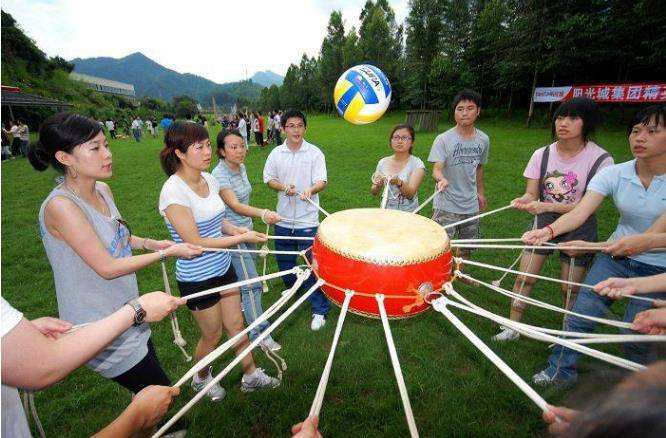 欢乐接珍珠参赛人数：每队2名队员比赛器材：乒乓球、乒乓球拍、篓子比赛规则：抛球者负责打乒乓球，接球者头顶篓子站于距抛球者3米之外接球；接、抛球者压或超过边界抛出或接住的球，不得计入成绩；接球者只能用篓接球，否则接住的球亦不得记入成绩；抛球者共抛出15个球，接球者篓内球数多者为胜。比赛时间：30分钟，每队训练时间为2分钟。参考图片：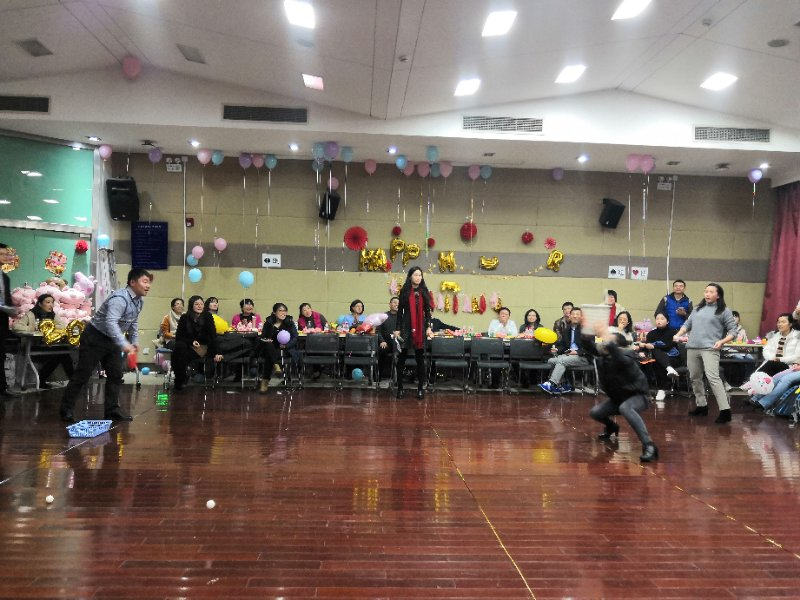 珠行万里参赛人数：每队8名队员比赛器材：U形槽、球比赛规则：每人手持一截30厘米的U形槽，将球放在U形槽上连续传输到终点的杯子里，传输距离为10米。U形槽持球时不能移动（上下、左右均不可），不准用手触球，球不能停止或后退，球落地或犯规需重新在出发点开始，球落入杯中且未跳/滚出杯外即视为有效完成。由主裁判提示开始比赛，各组裁判负责组织比赛，比赛用时短者为胜。比赛时间：35分钟，每队训练时间为2分钟。参考图片：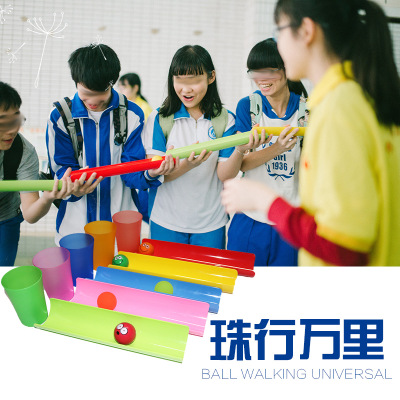 同舟共济参赛人数：每队6名队员比赛器材：协力竞走木板比赛规则：每队6名队员站在协力竞走木板上前行，赛程为30米，往返一次，用时最短者为胜；比赛过程中，必须所有人在木板上前进才有效。比赛时间：30分钟，每队训练时间为2分钟。参考图片：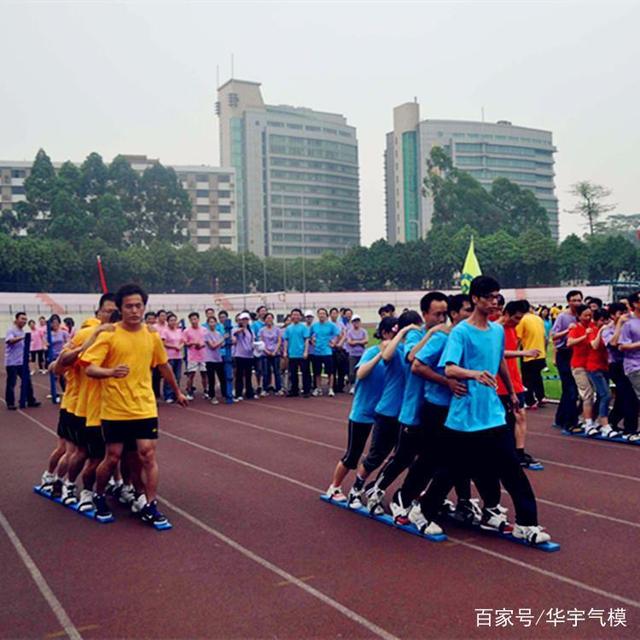 心心相印（备选项目）参赛人数：每队8名队员比赛器材：气球比赛规则：2名队员同时站于起跑线，共同用背部夹住球前行，到达转折点后将球传递给第2组队员，往返后回到起点后将球传递给第3组队员，到达转折点后将球传递给第4组2名队员，第4组队员回到起点挤爆气球，最先完成者胜出。比赛过程中如有球落地情况出现需返回起点重新开始；途中不得以手、臂碰球，如有违反均视为犯规。每碰球一次记犯规一次，每犯规一次比赛成绩加2秒；进行接力时，接力方必须在规定区域内完成接力活动。比赛时间：20分钟参考图片：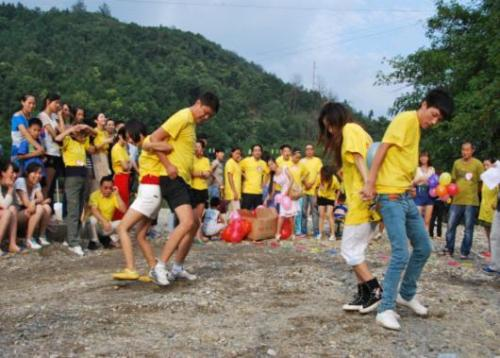 四、 记分规则及奖项各队完成比赛项目，由裁判记录成绩后进行排序，按排名获得相应分数，计入团体总分。排名得分如下，出现同名次则并列得分。（暂以8组团队为例，具体以校友报名情况为准）    根据单项比赛的成绩及团队总分，分别评出各项目单项奖和团队奖，发放奖品及纪念品。生命科学技术学院校友趣味运动会除了有丰富的活动项目，还精心准备了各类茶点、纪念品和奖品，欢迎各届校友携家属参加活动，一起度过轻松愉快的周末校园时光，欢迎回家！名次一二三四五六七八分数87654321